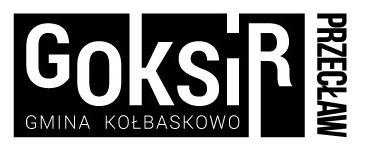 SPECYFIKACJA ISTOTNYCH WARUNKÓW ZAMÓWIENIAZAMAWIAJĄCY:Gminny Ośrodek Kultury, Sportu i Rekreacji72-005 Przecław, ul. Rekreacyjna 1ZAPRASZA DO ZŁOŻENIA OFERTY W POSTĘPOWANIU PROWADZONYM 
W TRYBIE PRZETARGU NIEOGRANICZONEGONA DOSTAWĘO WARTOŚCI ZAMÓWIENIA PONIŻEJ KWOT OKREŚLONYCH W PRZEPISACH WYDANYCH NA PODSTAWIE ART. 11 UST. 8 NA:„DOSTAWĘ, MONTAŻ, STROJENIE ORAZ SERWIS CYFROWEGO PROJEKTORA KINOWEGO DO GMINNEGO OŚRODKA KULTURY, SPORTU I REKREACJI W PRZECŁAWIU, GMINA KOŁBASKOWO”.SPIS TREŚCI :Rozdział I	Forma oferty;Rozdział II	Zmiana, wycofanie i zwrot oferty;Rozdział III	Wspólne ubieganie się o udzielenie zamówienia;Rozdział IV	Jawność postępowania;Rozdział V	Podstawy wykluczenia. Warunki udziału w postępowaniu. Dokumenty;Rozdział VI	Wykonawcy zagraniczni;Rozdział VII	Termin wykonania zamówienia, gwarancja i rękojmia;Rozdział VIII	WadiumRozdział IX	Wyjaśnienia treści siwz i jej modyfikacja oraz sposób porozumiewania się wykonawców 
z zamawiającym; Rozdział X	Sposób obliczenia ceny oferty; Rozdział XI	Składanie i otwarcie ofert;Rozdział XII	Wybór oferty najkorzystniejszej; Rozdział XIII	Zawarcie umowy, zabezpieczenie należytego wykonania umowy;Rozdział XIV	Pouczenie o środkach ochrony prawnej;Rozdział XV	Opis przedmiotu zamówienia.Załączniki:		Załącznik nr  1	formularz oferty	      Załącznik nr 1a  formularz asortymentowo-cenowyZałącznik nr  2	oświadczenie o braku podstaw do wykluczenia wykonawcy		Załącznik nr  3	oświadczenie o spełnianiu warunków udziału i podmiotach trzecich		Załącznik nr  4   opis przedmiotu zamówienia		Załącznik nr  5	istotne dla stron postanowienia umowy		Załącznik nr  6   przykładowy wzór zobowiązania do oddania zasobów		Załącznik nr  7   przykładowy wzór oświadczenia dot. grupy kapitałowej		Załącznik nr  8   wzór umowy		Załącznik nr 8a  do umowy przykładowy wzór oświadczenie Wykonawcy do faktur		Załącznik nr 8b  do umowy przykładowy wzór oświadczenie częściowe od Podwykonawcy		Załącznik nr 8c  do umowy przykładowy wzór oświadczenie końcowe od Podwykonawcy		Załącznik nr 8d  do umowy przykładowy wzór oświadczenie końcowe WykonawcyZałącznik nr 9    wzór gwarancji należytego wykonania umowyPodstawa prawna: Ustawa z dnia 29 stycznia 2004r. Prawo zamówień publicznych (tj. Dz. U. z 2019 r. poz. 1843), zwana dalej ustawą,Ustawa z dnia 23 kwietnia 1964 r. Kodeks Cywilny. ROZDZIAŁ I Forma ofertyNa ofertę składają się: formularz oferty oraz wszystkie pozostałe wymagane dokumenty (w tym oświadczenia, załączniki itp.) zgodnie z rozdziałem V specyfikacji istotnych warunków zamówienia (siwz).Wykonawcy sporządzą oferty zgodnie z wymaganiami siwz.Oferta cenowa musi być sporządzona na formularzu oferty, według wzoru stanowiącego załącznik nr 1 do siwz.Oferta musi być sporządzona czytelnie, w języku polskim.Oferta musi być podpisana przez osoby upoważnione do składania oświadczeń woli w imieniu wykonawcy. Pełnomocnictwo do podpisania oferty musi być dołączone do oferty, o ile nie wynika ono z innych dokumentów złożonych przez wykonawcę. Zaleca się, aby wszystkie strony oferty były ponumerowane. Ponadto, wszelkie miejsca, w których wykonawca naniósł zmiany, muszą być przez niego parafowane.Wykonawca składa tylko jedną ofertę. Zamawiający nie dopuszcza składania ofert wariantowych.Oferta musi obejmować całość zamówienia, nie dopuszcza się składania ofert częściowych. Zamawiający nie przewiduje udzielania zamówień, o których mowa w art. 67 ust. 1 pkt 6 ustawy.Wykonawca ponosi wszelkie koszty związane z przygotowaniem i złożeniem oferty.Zaleca się, aby wykonawca zamieścił ofertę w zewnętrznej i wewnętrznej kopercie z tym, że:zewnętrzna koperta powinna być oznaczona w następujący sposób: GOKSiR Przecław 
(sekretariat) – przetarg nieograniczony, "oferta na dostawę, montaż, strojenie oraz serwis cyfrowego projektora kinowego do Gminnego Ośrodka Kultury Sportu i Rekreacji w Przecławiu, gmina Kołbaskowo” oraz „nie otwierać przed 15.07.2020 r., do godz. 11:00”- bez nazwy i pieczątki wykonawcy;koperta wewnętrzna powinna zawierać ofertę i być zaadresowana na wykonawcę, tak aby można było odesłać ofertę w przypadku jej wpłynięcia po terminie.Jeżeli oferta wykonawcy nie będzie oznaczona w sposób wskazany w pkt 12, zamawiający nie będzie ponosić żadnej odpowiedzialności za nieterminowe wpłynięcie oferty. Zamawiający nie będzie ponosić odpowiedzialności za nieterminowe złożenie oferty w szczególności w sytuacji, gdy oferta nie zostanie złożona do pokoju wskazanego w pkt 12 ppkt 1) lecz wpłynie do Gminnego Ośrodka Kultury Sportu i Rekreacji w Przecławiu. ROZDZIAŁ II Zmiana, wycofanie i zwrot ofertyWykonawca może wprowadzić zmiany oraz wycofać złożoną przez siebie ofertę przed terminem składania ofert.w przypadku wycofania oferty, wykonawca składa pisemne oświadczenie, że ofertę swą wycofuje, w zamkniętej kopercie zaadresowanej jak w Rozdziale I pkt 12 ppkt 1 
z dopiskiem „wycofanie”.w przypadku zmiany oferty, wykonawca składa pisemne oświadczenie, iż ofertę swą zmienia, określając zakres i rodzaj tych zmian a jeśli oświadczenie o zmianie pociąga 
za sobą konieczność wymiany czy też przedłożenia nowych dokumentów – wykonawca winien dokumenty te złożyć.Powyższe oświadczenie i ew. dokumenty należy zamieścić w kopercie wewnętrznej 
i zewnętrznej, oznaczonych jak w Rozdziale I pkt 12 ppkt 1) i 2) przy czym koperta zewnętrzna  powinna mieć dopisek „zmiany”.Wykonawca nie może wprowadzić zmian do oferty oraz wycofać jej po upływie terminu składania ofert.W przypadku złożenia oferty po terminie zamawiający niezwłocznie zwraca ofertę wykonawcy.ROZDZIAŁ III Wspólne ubieganie się o udzielenie zamówieniaWykonawcy wspólnie ubiegający się o udzielenie zamówienia ustanawiają pełnomocnika do reprezentowania ich w postępowaniu albo do reprezentowania ich w postępowaniu i zawarcia umowy.Pełnomocnictwo, o którym mowa w pkt 1 należy dołączyć do oferty.Wszelką korespondencję w postępowaniu zamawiający kieruje do pełnomocnika. Oferta wspólna musi być sporządzona zgodnie z siwz;Sposób składania dokumentów przez wykonawców wspólnie ubiegających się o udzielenie zamówienia został określony w Rozdziale V niniejszej siwz;Wspólnicy spółki cywilnej są wykonawcami wspólnie ubiegającymi się o udzielenie zamówienia i mają do nich zastosowanie zasady określone w pkt 1 – 5.Przed podpisaniem umowy wykonawcy wspólnie ubiegający się o udzielenie zamówienia będą mieli obowiązek przedstawić zamawiającemu umowę konsorcjum, zawierającą, co najmniej:zobowiązanie do realizacji wspólnego przedsięwzięcia gospodarczego obejmującego swoim zakresem realizację przedmiotu zamówienia,określenie zakresu działania poszczególnych stron umowy,czas obowiązywania umowy, który nie może być krótszy, niż okres obejmujący realizację zamówienia oraz czas trwania gwarancji jakości i rękojmi.ROZDZIAŁ IV Jawność postępowaniaZamawiający prowadzi protokół postępowania.Protokół postępowania wraz z załącznikami jest jawny. Załączniki do protokołu udostępnia się na wniosek, po dokonaniu wyboru najkorzystniejszej oferty lub unieważnieniu postępowania, z tym że oferty udostępnia się od chwili ich otwarcia. Przekazanie protokołu lub załączników następuje przy użyciu środków komunikacji elektronicznej.Bez zgody zamawiającego wnioskodawca w trakcie wglądu do protokołu lub załączników w miejscu wyznaczonym przez zamawiającego nie może samodzielnie kopiować lub utrwalać za pomocą urządzeń lub środków technicznych służących do utrwalania obrazu treści złożonych ofert.W przypadku protokołu lub załączników sporządzonych w postaci papierowej, jeżeli z przyczyn technicznych znacząco utrudnione jest udostępnienie tych dokumentów przy użyciu środków komunikacji elektronicznej, w szczególności z uwagi na ilość żądanych do udostępnienia dokumentów, zamawiający informuje o tym wnioskodawcę i wskazuje sposób, w jaki mogą być one udostępnione.Jeżeli udostępnianie protokołu lub załączników będzie się wiązało z koniecznością poniesienia dodatkowych kosztów, związanych z wskazanym przez wnioskodawcę sposobem udostępniania lub koniecznością przekształcenia protokołu lub załączników koszty te pokrywa wnioskodawca. Nie ujawnia się informacji stanowiących tajemnicę przedsiębiorstwa w rozumieniu przepisów o zwalczaniu nieuczciwej konkurencji, jeżeli wykonawca, nie później niż w terminie składania ofert zastrzegł, że nie mogą być one udostępniane oraz wykazał, iż zastrzeżone informacje stanowią tajemnicę przedsiębiorstwa. Wykonawca nie może zastrzec informacji, o których mowa w art. 86 ust. 4 ustawy.W przypadku zastrzeżenia informacji wykonawca ma obowiązek wydzielić z oferty informacje stanowiące tajemnicę jego przedsiębiorstwa i oznaczyć je klauzulą „nie udostępniać. Informacje stanowią tajemnicę przedsiębiorstwa w rozumieniu art. 11 ust. 4 ustawy z dn. 16 kwietnia 1993 r. o zwalczaniu nieuczciwej konkurencji (t.j. Dz. U. z 2019 r., poz. 1010)”.W sytuacji, gdy wykonawca zastrzeże w ofercie informacje, które nie stanowią tajemnicy przedsiębiorstwa lub są jawne na podstawie przepisów ustawy Prawo zamówień publicznych lub odrębnych przepisów, informacje te będą podlegały udostępnieniu na takich samych zasadach, jak pozostałe niezastrzeżone dokumenty.Zgodnie z art. 13 ust. 1 i 2 rozporządzenia Parlamentu Europejskiego i Rady (UE) 	2016/679 z dnia   27 kwietnia 2016 r. w sprawie ochrony osób fizycznych w związku z przetwarzaniem dany osobowych i w sprawie swobodnego przepływu takich danych oraz uchylenia dyrektywy 95/46/WE (ogólne rozporządzenie o ochronie danych) (Dz. Urz. UE L 119 z 04.05.2016, str. 1), dalej „RODO”, informuję, że: ● administratorem danych osobowych osób fizycznych związanych z niniejszym postępowaniem jest Gminny Ośrodek Kultury Sportu i Rekreacji reprezentowany przez Dyrektora  z siedzibą ul. Rekreacyjna 1, 72-005 Przecław; ● w sprawach związanych z danymi osobowymi można kontaktować się z inspektorem ochrony	danych osobowych w Gminnym Ośrodku Kultury i Sportu  pod adresem e-mail: iodo_kolbaskowo@wp.pl;	● dane osobowe przetwarzane będą na podstawie art. 6 ust. 1 lit. c RODO w celu związanym z 	postępowaniem o udzielenie niniejszego zamówienia publicznego  prowadzonego w trybie przetargu 	nieograniczonego; 	● odbiorcami ww. danych osobowych będą osoby lub podmioty, którym udostępniona zostanie 	dokumentacja postępowania w oparciu o art. 8 oraz art. 96 ust. 3 ustawy z dnia 29 stycznia 	2004 r. – 	Prawo zamówień publicznych●  ww. dane osobowe  będą przechowywane zgodnie z art. 97 ust. 1 ustawy Pzp, przez okres 4 lat od dnia zakończenia postępowania o udzielenie zamówienia, a jeżeli czas trwania umowy przekracza 4 lata, okres przechowywania obejmuje cały czas trwania umowy; 	● obowiązek podania danych osobowych jest wymogiem ustawowym określonym w przepisach 	ustawy, związanym z udziałem w postępowaniu o udzielenie zamówienia publicznego; 	konsekwencje niepodania 	określonych danych wynikają z ustawy; 	● w odniesieniu do danych osobowych decyzje nie będą podejmowane w sposób 	zautomatyzowany, stosownie do art. 22 RODO; 	●  osoba fizyczna, której dane osobowe dotyczą posiada: 	− na podstawie art. 15 RODO prawo dostępu do ww. danych osobowych; 	− na podstawie art. 16 RODO prawo do sprostowania ww. danych osobowych *; 	− na podstawie art. 18 RODO prawo żądania od administratora ograniczenia przetwarzania danych 			osobowych z zastrzeżeniem przypadków, o których mowa w art. 18 ust. 2 RODO **; 	− prawo do wniesienia skargi do Prezesa Urzędu Ochrony Danych Osobowych, gdy przetwarzanie 			 danych osobowych  narusza przepisy RODO; 	● osobie fizycznej, której dane osobowe dotyczą nie przysługuje: 	− w związku z art. 17 ust. 3 lit. b, d lub e RODO prawo do usunięcia danych osobowych; 	− prawo do przenoszenia danych osobowych, o którym mowa w art. 20 RODO; 	− na podstawie art. 21 RODO prawo sprzeciwu, wobec przetwarzania danych osobowych, gdyż 			podstawą prawną przetwarzania danych osobowych w/w Wykonawcy jest art. 6 ust. 1 lit. c 			RODO. 	● w przypadku gdy wykonanie obowiązków, o których mowa w art. 15 ust. 1-3 rozporządzenia 	2016/679, wymagałoby niewspółmiernie dużego wysiłku, zamawiający może żądać od osoby, której 	dane dotyczą, wskazania dodatkowych informacji mających na celu sprecyzowanie żądania, w 	szczególności podania nazwy lub daty postępowania o udzielenie zamówienia publicznego lub 	konkursu. 	● wystąpienie z żądaniem, o którym mowa w art. 18 ust. 1 rozporządzenia 2016/679, nie ogranicza 	przetwarzania danych osobowych do czasu zakończenia postępowania o udzielenie zamówienia 	publicznego lub konkursu.*Wyjaśnienie: skorzystanie z prawa do sprostowania nie może skutkować zmianą wyniku postępowania o udzielenie zamówienia publicznego ani zmianą postanowień umowy w zakresie niezgodnym z ustawą Pzp oraz nie może naruszać integralności protokołu oraz jego załączników. **Wyjaśnienie: prawo do ograniczenia przetwarzania nie ma zastosowania w odniesieniu do przechowywania, w celu zapewnienia korzystania ze środków ochrony prawnej lub w celu ochrony praw innej osoby fizycznej lub prawnej, lub z uwagi na ważne względy interesu publicznego Unii Europejskiej lub państwa członkowskiego.Rozdział V Podstawy wykluczenia. Warunki udziału w postępowaniu. Dokumenty. O udzielenie zamówienia może się ubiegać wykonawca, który nie podlega wykluczeniu z postępowania, w okolicznościach, o których mowa w:art. 24 ust. 1 pkt 12) – 23) ustawy;art. 24 ust. 5 pkt 1), 2) i 4) ustawy; wykluczeniu na tej podstawie podlega wykonawca: a)	w stosunku do którego otwarto likwidację, w zatwierdzonym przez sąd układzie w postępowaniu restrukturyzacyjnym jest przewidziane zaspokojenie wierzycieli przez likwidację jego majątku lub sąd zarządził likwidację jego majątku w trybie art. 332 ust. 1 ustawy z dnia 15 maja 2015 r. – Prawo restrukturyzacyjne (t.j. Dz. U. z 2019 r., poz. 243) lub którego upadłość ogłoszono, z wyjątkiem wykonawcy, który po ogłoszeniu upadłości zawarł układ zatwierdzony prawomocnym postanowieniem sądu, jeżeli układ nie przewiduje zaspokojenia wierzycieli przez likwidację majątku upadłego, chyba że sąd zarządził likwidację jego majątku w trybie art. 366 ust. 1 ustawy z dnia 28 lutego 2003 r. – Prawo upadłościowe (t.j. Dz. U. z 2019 r., poz. 498),b)	który w sposób zawiniony poważnie naruszył obowiązki zawodowe, co podważa jego uczciwość, w szczególności gdy wykonawca w wyniku zamierzonego działania lub rażącego niedbalstwa nie wykonał lub nienależycie wykonał zamówienie, co zamawiający jest w stanie wykazać za pomocą stosownych środków dowodowych,c)	który, z przyczyn leżących po jego stronie, nie wykonał albo nienależycie wykonał w istotnym stopniu wcześniejszą umowę w sprawie zamówienia publicznego lub umowę koncesji, zawartą z zamawiającym, o którym mowa w art. 3 ust. 1 pkt 1–4 ustawy, co doprowadziło do rozwiązania umowy lub zasądzenia odszkodowania;Ponadto o udzielenie zamówienia może się ubiegać wykonawca, który spełnia poniżej określone warunki udziału w postępowaniu dotyczące:     1) sytuacji ekonomicznej lub finansowej: Minimalny poziom zdolności:  -	zamawiający uzna, że wykonawca znajduje się w sytuacji ekonomicznej i finansowej zapewniającej należyte wykonanie zamówienia, jeżeli wykonawca wykaże, że:a)	jest ubezpieczony od odpowiedzialności cywilnej w zakresie prowadzonej działalności związanej z przedmiotem zamówienia na sumę gwarancyjną nie niższą  niż 250.000,00 złW przypadku składania oferty wspólnej ww. oświadczenie składa ten z wykonawców składających ofertę wspólną, który w ramach konsorcjum będzie odpowiadał za spełnienie tego warunku.	Ww. oświadczenie należy złożyć w oryginale lub kopii potwierdzonej za zgodność   z oryginałem	  	  Ubezpieczenie Wykonawcy:  Zamawiający wymaga, aby przez cały okres obowiązania umowy wybrany Wykonawca posiadał  dokument potwierdzający, że Wykonawca jest ubezpieczony od odpowiedzialności cywilnej w zakresie prowadzonej działalności związanej z przedmiotem zamówienia o minimalnej sumie gwarancyjnej 250 000,00 zł.3) zdolności technicznej lub zawodowej: Minimalny poziom zdolności:  -	zamawiający uzna, że wykonawca posiada wymagane zdolności techniczne i/lub zawodowe zapewniające należyte wykonanie zamówienia, jeżeli wykonawca wykaże, że, dysponuje lub będzie dysponował następującymi osobami zdolnymi do wykonania zamówienia:a)	wykonał należycie w okresie ostatnich trzech lat przed upływem terminu składania ofert, a jeżeli okres prowadzenia działalności jest krótszy – w tym okresie, minimum  jedną usługę, polegające na dostawie z montażem projektora kinowego z funkcją 3D, o wartości nie mniejszej niż 180.000,00 zł brutto;W przypadku składania oferty wspólnej ww. oświadczenie składa ten z wykonawców składających ofertę wspólną, który w ramach konsorcjum będzie odpowiadał za spełnienie tego warunku.	    Ww. oświadczenie należy złożyć w oryginale lub kopii potwierdzonej za zgodność              	z oryginałemUwaga ! W przypadku, gdy wartość dotycząca któregokolwiek z  ww. warunków wyrażona będzie w walucie obcej, Zamawiający przeliczy tą wartość w oparciu o średni kurs walut NBP dla danej waluty z daty wszczęcia postępowania o udzielenie zamówienia publicznego (za datę wszczęcia postępowania zamawiający uznaje datę umieszczenia ogłoszenia o zamówieniu w miejscu publiczne dostępnym w swojej siedzibie oraz na stronie internetowej). Jeżeli w tym dniu nie będzie opublikowany średni kurs NBP, zamawiający przyjmie kurs średni z ostatniej tabeli przed wszczęciem postępowania.Oświadczenie o niepodleganiu wykluczeniu z postępowania i spełnianiu warunków udziału w postępowaniu:W celu wstępnego potwierdzenia, że wykonawca nie podlega wykluczeniu, z powodów określonych w pkt 1 wykonawca dołącza do oferty aktualne na dzień składania ofert oświadczenie o braku podstaw do wykluczenia wykonawcy, według wzoru stanowiącego załącznik nr 2 do siwz.W celu wstępnego potwierdzenia, że wykonawca spełnia warunki udziału w postępowaniu, o których mowa w pkt 2 oraz podmioty trzecie, na zasobach których wykonawca polega spełniają warunki udziału w postępowaniu oraz nie zachodzą wobec nich podstawy wykluczenia, wykonawca dołącza do oferty aktualne na dzień składania ofert oświadczenie o spełnianiu warunków udziału i podmiotach trzecich, według wzoru stanowiącego załącznik nr 3 do siwz.W przypadku wspólnego ubiegania się o zamówienie przez wykonawców, ww. oświadczenie o braku podstaw do wykluczenia wykonawcy składa każdy z wykonawców wspólnie ubiegających się o zamówienie natomiast oświadczenie o spełnianiu warunków udziału i podmiotach trzecich składa pełnomocnik wykonawców wspólnie ubiegających się o zamówienie. W przypadku wspólnego ubiegania się o zamówienie przez wykonawców oświadczenia, o których mowa w ppkt 1) i 2) potwierdzają spełnianie warunków udziału w postępowaniu oraz brak podstaw wykluczenia w zakresie, w którym każdy z wykonawców wykazuje spełnianie warunków udziału w postępowaniu lub brak podstaw wykluczenia.Wykonawca, który powołuje się na zasoby innych podmiotów, w celu wykazania braku istnienia wobec nich podstaw wykluczenia oraz spełniania, w zakresie, w jakim powołuje się na ich zasoby, warunków udziału w postępowaniu zamieszcza informacje o tych podmiotach w oświadczeniu, o którym mowa w ppkt 2). Potencjał podmiotu trzeciego:Wykonawca może w celu potwierdzenia spełniania warunków udziału w postępowaniu, polegać na zdolnościach technicznych lub zawodowych lub sytuacji finansowej lub ekonomicznej innych podmiotów, niezależnie od charakteru prawnego łączących go z nim stosunków prawnych.Wykonawca, który polega na zdolnościach lub sytuacji innych podmiotów, musi udowodnić zamawiającemu, że realizując zamówienie, będzie dysponował niezbędnymi zasobami tych podmiotów, w szczególności przedstawiając zobowiązanie tych podmiotów do oddania mu do dyspozycji niezbędnych zasobów na potrzeby realizacji zamówienia. W odniesieniu do warunków dotyczących wykształcenia, kwalifikacji zawodowych lub doświadczenia, wykonawcy mogą polegać na zdolnościach innych podmiotów, gdy podmioty te zrealizują usługi, do realizacji których te zdolności są wymagane.Jeżeli wykonawca polega na zasobach innych podmiotów na zasadach, o których mowa w  ppkt 1), zamawiający wymaga od wykonawcy przedstawienia w odniesieniu do tych podmiotów dokumentów, o których mowa w Rozdziale V pkt 5 ppkt 1 siwz.Zamawiający wezwie wykonawcę, którego oferta została najwyżej oceniona, do złożenia w wyznaczonym terminie, nie krótszym niż 5 dni, aktualnych na dzień złożenia oświadczeń i/lub dokumentów na potwierdzenie, że:Wykonawca nie podlega wykluczeniu z postępowania, z powodów określonych w pkt 1, tj.:odpis z właściwego rejestru lub z centralnej ewidencji i informacji o działalności gospodarczej, jeżeli odrębne przepisy wymagają wpisu do rejestru lub ewidencji, w celu potwierdzenia wykazania braku podstaw do wykluczenia na podstawie art. 24 ust. 5 pkt 1 ustawy;W przypadku oferty wspólnej ww. odpis składa każdy z wykonawców składających ofertę wspólną.Ww. dokument należy złożyć w oryginale lub kopii potwierdzonej za zgodność z oryginałem.● w przypadku wskazania przez wykonawcę dostępności oświadczeń lub dokumentów, w formie elektronicznej pod określonymi adresami internetowymi ogólnodostępnych i bezpłatnych baz danych, zamawiający pobiera samodzielnie z tych baz danych wskazane przez wykonawcę oświadczenia lub dokumenty.● w przypadku wskazania przez wykonawcę oświadczeń lub dokumentów, które znajdują się w posiadaniu zamawiającego, w szczególności oświadczeń lub dokumentów przechowywanych przez zamawiającego zgodnie z art. 97 ust. 1 ustawy, zamawiający w celu potwierdzenia okoliczności, o których mowa w art. 25 ust. 1 pkt 1 i 3 ustawy, korzysta z posiadanych oświadczeń lub dokumentów, o ile są one aktualne.Wykonawca spełnia warunki udziału w postępowaniu, o których mowa w pkt 2,jeżeli wykaże:dokument/dokumenty potwierdzające, że wykonawca jest ubezpieczony od odpowiedzialności cywilnej w zakresie prowadzonej działalności związanej z przedmiotem zamówienia na sumę gwarancyjną określoną przez zamawiającego.W przypadku składania oferty wspólnej ww. oświadczenie składa ten z wykonawców składających ofertę wspólną, który w ramach konsorcjum będzie odpowiadał za spełnienie tego warunku.Ww. dokument należy złożyć w oryginale lub kopii potwierdzonej za zgodność z oryginałem.wykaz usług wykonanych, a w przypadku świadczeń okresowych lub ciągłych, również wykonywanych w okresie ostatnich trzech lat przed upływem terminu składania ofert, a jeżeli okres prowadzenia działalności jest krótszy – w tym okresie, wraz z podaniem ich wartości, przedmiotu, dat wykonania i podmiotów, na rzecz których dostawy lub usługi zostały wykonane, oraz załączeniem dowodów określających czy te usługi zostały wykonane lub są wykonywane należycie; przy czym dowodami, o których mowa, są referencje bądź inne dokumenty wystawione przez podmiot, na rzecz którego dostawy lub usługi były wykonywane, a w przypadku świadczeń okresowych lub ciągłych są  wykonywane,  a jeżeli z uzasadnionej przyczyny o obiektywnym charakterze wykonawca nie jest w stanie uzyskać tych dokumentów –oświadczenie wykonawcy; w przypadku świadczeń okresowych lub ciągłych nadal wykonywanych referencje bądź inne dokumenty potwierdzające ich należyte wykonywanie powinny być wydane nie wcześniej niż 3 miesiące przed upływem terminu składania ofert albo wniosków o dopuszczenie do udziału w postępowaniu;W przypadku składania oferty wspólnej ww. dokument składa ten z wykonawców składających ofertę wspólna, który w ramach konsorcjum będzie odpowiadał za realizację prac objętych uprawnieniem.Ww. dokumenty należy złożyć w oryginale lub kopii  potwierdzonej za zgodność z oryginałem.Inne dokumenty wymagane przez zamawiającego, które należy dołączyć do oferty:formularz oferty zgodnie z Rozdziałem I pkt 3 siwz;W przypadku składania oferty wspólnej należy złożyć jeden wspólny formularz.Ww. oświadczenie należy złożyć w oryginale.oświadczenie, zgodnie z Rozdziałem V pkt 3 ppkt 1) siwz;W przypadku składania oferty wspólnej ww. oświadczenie składa każdy z wykonawców składających ofertę wspólną.Ww. oświadczenie należy złożyć w oryginale.  oświadczenie, zgodnie z Rozdziałem V pkt 3 ppkt 2) siwz;W przypadku składania oferty wspólnej należy złożyć jeden wspólny formularz.Ww. oświadczenie należy złożyć w oryginale.zobowiązanie podmiotu trzeciego, zgodnie z Rozdziałem V pkt 4 ppkt 2 siwz, jeżeli wykonawca w celu potwierdzenia spełniania warunków udziału w postępowaniu, zamierza polegać na zdolnościach technicznych lub zawodowych lub sytuacji finansowej lub ekonomicznej innych podmiotów;Ww. oświadczenie należy złożyć w oryginale lub kopii notarialnie poświadczonej.odpowiednie pełnomocnictwa tylko w sytuacjach określonych w Rozdziale I pkt 5 zdanie 2  siwz lub w przypadku składania oferty wspólnej (Rozdział III pkt 1 siwz);Ww. pełnomocnictwa należy złożyć w oryginale lub kopii notarialnie potwierdzonej.oświadczenie według wzoru stanowiącego załącznik nr 1 do siwz wskazujące cześć zamówienia, której wykonanie wykonawca powierzy podwykonawcom oraz firmy podwykonawców (jeżeli wykonawca przewiduje udział podwykonawców);W przypadku składania oferty wspólnej należy złożyć jedno wspólne oświadczenie.Ww. oświadczenie należy złożyć w oryginale.Oświadczenie o przynależności lub braku przynależności do tej samej grupy kapitałowej:W celu potwierdzenia braku podstaw do wykluczenia wykonawcy z postępowania, o których mowa w art. 24 ust. 1 pkt 23 ustawy, wykonawca składa oświadczenie o przynależności lub braku przynależności do tej samej grupy kapitałowej; w przypadku przynależności do tej samej grupy kapitałowej wykonawca może złożyć wraz z oświadczeniem dokumenty bądź informacje potwierdzające, że powiązania z innym wykonawcą nie prowadzą do zakłócenia konkurencji w postępowaniu;Ww. oświadczenie oraz ewentualne dowody wykonawca składa w terminie 3 dni od dnia zamieszczenia przez zamawiającego na stronie internetowej informacji, o której mowa w art. 86 ust. 5 ustawy.W przypadku składania oferty wspólnej ww. oświadczenie składa każdy z wykonawców składających ofertę wspólną. Ww. oświadczenie należy złożyć w oryginale lub kopii  potwierdzonej za zgodność z oryginałem.Zasady dotyczące składania oświadczeń i dokumentów oraz ich forma i język.Poświadczenia za zgodność z oryginałem dokonuje odpowiednio wykonawca (osoba lub osoby uprawnione do reprezentowania wykonawcy), podmiot, na którego zdolnościach lub sytuacji polega wykonawca (podmiot trzeci), wykonawcy wspólnie ubiegający się o udzielenie zamówienia publicznego, w zakresie dokumentów, które każdego z nich dotyczą.Poświadczenie za zgodność z oryginałem następuje w formie pisemnej lub w formie elektronicznej i poprzedzone jest dopiskiem „za zgodność z oryginałem”.Dokumenty sporządzone w języku obcym są składane wraz z tłumaczeniem na język polski.W przypadku wskazania przez wykonawcę dostępności oświadczeń lub dokumentów, o których mowa w Rozdziale V pkt 5 siwz, w formie elektronicznej pod określonymi adresami internetowymi ogólnodostępnych i bezpłatnych baz danych, zamawiający pobierze samodzielnie z tych baz danych wskazane przez wykonawcę oświadczenia lub dokumenty.W przypadku, o którym mowa w ppkt 4) zamawiający będzie żądał od wykonawcy przedstawienia tłumaczenia na język polski wskazanych przez wykonawcę i pobranych samodzielnie przez zamawiającego dokumentów.Jeżeli jest to niezbędne do zapewnienia odpowiedniego przebiegu postępowania o udzielenie zamówienia, zamawiający może na każdym etapie postępowania wezwać wykonawców do złożenia wszystkich lub niektórych oświadczeń lub dokumentów potwierdzających, że nie podlegają wykluczeniu, spełniają warunki udziału w postępowaniu, a jeżeli zachodzą uzasadnione podstawy do uznania, że złożone uprzednio oświadczenia lub dokumenty nie są już aktualne, do złożenia aktualnych oświadczeń lub dokumentów.Jeżeli wykonawca nie złożył oświadczenia, o którym mowa w art. 25a ust. 1 ustawy, oświadczeń lub dokumentów potwierdzających okoliczności, o których mowa w art. 25 ust. 1 ustawy, lub innych dokumentów niezbędnych do przeprowadzenia postępowania, oświadczenia lub dokumenty są niekompletne, zawierają błędy lub budzą wskazane przez zamawiającego wątpliwości, zamawiający wezwie do ich złożenia, uzupełnienia, poprawienia w terminie przez siebie wskazanym, chyba że mimo ich złożenia oferta wykonawcy będzie podlegać odrzuceniu albo konieczne będzie unieważnienie postępowania.Jeżeli wykonawca nie złożył wymaganych pełnomocnictw albo złożył wadliwe pełnomocnictwa, zamawiający wezwie do ich złożenia w terminie przez siebie wskazanym, chyba że mimo ich złożenia oferta wykonawcy podlegać będzie  odrzuceniu albo konieczne będzie unieważnienie postępowania.W przypadku wątpliwości zamawiający wezwie, w wyznaczonym przez siebie terminie, do złożenia wyjaśnień dotyczących oświadczeń i dokumentów, o których mowa w art. 25 ust. 1 ustawy.Uwaga ! Na podstawie art. 24a ustawy zamawiający, najpierw dokona oceny ofert, a następnie zbada, czy wykonawca, którego oferta została oceniona jako najkorzystniejsza, nie podlega wykluczeniu oraz spełnia warunki udziału w postępowaniu.Jeżeli wykonawca, o którym mowa w ppkt 10), uchyla się od zawarcia umowy lub nie wnosi wymaganego zabezpieczenia należytego wykonania umowy, zamawiający może zbadać, czy nie podlega wykluczeniu oraz czy spełnia warunki udziału w postępowaniu wykonawca, który złożył ofertę najwyżej ocenioną spośród pozostałych ofert.ROZDZIAŁ VI Wykonawcy zagraniczniJeżeli wykonawca ma siedzibę lub miejsce zamieszkania poza terytorium Rzeczypospolitej Polskiej i jest zobowiązany, zgodnie z Rozdziałem V pkt 5 ppkt 1 siwz do złożenia wskazanych tam dokumentów, to zgodnie z § 7 Rozporządzenia Ministra Rozwoju z dnia 26 lipca 2016 r. w sprawie rodzajów dokumentów, jakich może żądać zamawiający od wykonawcy, okresu ich ważności oraz form, w jakich dokumenty te mogą być składane (Dz. U. z  2016 r. poz. 1126) zamiast  dokumentów o których mowa w § 5 pkt 4 ww. Rozporządzenia składa dokument lub dokumenty wystawione w kraju, w którym wykonawca ma siedzibę lub miejsce zamieszkania, potwierdzające odpowiednio, że nie otwarto jego likwidacji ani nie ogłoszono upadłości;Dokumenty, o których mowa w § 7 ust. 1 pkt 2 lit. b ww. Rozporządzenia, powinny być wystawione nie wcześniej niż 6 miesięcy przed upływem terminu składania ofert.Jeżeli w kraju, w którym wykonawca ma siedzibę lub miejsce zamieszkania lub miejsce zamieszkania ma osoba, której dokument dotyczy, nie wydaje się dokumentów, o których mowa w § 7 ust. 1 pkt 2 lit. b ww. Rozporządzenia, zastępuje się je dokumentem zawierającym odpowiednio oświadczenie wykonawcy, ze wskazaniem osoby albo osób uprawnionych do jego reprezentacji, lub oświadczenie osoby, której dokument miał dotyczyć, złożone przed notariuszem lub przed organem sądowym, administracyjnym albo organem samorządu zawodowego lub gospodarczego właściwym ze względu na siedzibę lub miejsce zamieszkania wykonawcy lub miejsce zamieszkania tej osoby. Pkt 2 stosuje się.W przypadku wątpliwości co do treści dokumentu złożonego przez wykonawcę, zamawiający może zwrócić się do właściwych organów odpowiednio kraju, w którym wykonawca ma siedzibę lub miejsce zamieszkania lub miejsce zamieszkania ma osoba, której dokument dotyczy, o udzielenie niezbędnych informacji dotyczących tego dokumentu.ROZDZIAŁ VII Termin, miejsce wykonania zamówienia, gwarancja i rękojmiaWykonanie zamówienia nastąpi w okresie 21 dni od podpisania umowy Miejsce wykonania przedmiotu zamówienia: Gminny Ośrodek Kultury Sportu i Rekreacji, 
 72-005 Przecław, ul. Rekreacyjna 1, sala widowiskowa.Termin szkolenia: maksymalnie do 3 dni licząc od dnia uruchomienia.Wymagany przez zamawiającego minimalny okres gwarancji i rękojmi wynosi 24 miesiące a maksymalny 60 miesięcy licząc od dnia podpisania protokołu odbioru końcowego robót. Wykonawca w formularzu oferty powinien podać termin jednakowy dla gwarancji i rękojmi określony w miesiącach. Termin gwarancji i rękojmi stanowi jedno z kryteriów oceny ofert.ROZDZIAŁ VIII WadiumWadium należy wnieść w wysokości 4.000,00 zł (słownie: cztery tysiąe złotych) przed upływem terminu składania ofert. Decyduje moment wpływu środków do zamawiającego. Wadium może być wnoszone:w pieniądzu – wyłącznie przelewem na konto Zamawiającego: 20 1240 3927 1111 0010 9530 8976 z zaznaczeniem w dowodzie wpłaty: „Wadium - dostawa montaż, strojenie oraz serwis cyfrowego projektora kinowego do Gminnego Ośrodka Kultury i Sportu w Przecławiu, gmina Kołbaskowo”.poręczeniach bankowych lub poręczeniach spółdzielczej kasy oszczędnościowo-kredytowej (z tym, że poręczenie kasy jest zawsze poręczeniem pieniężnym), gwarancjach bankowych, gwarancjach ubezpieczeniowych, poręczeniach udzielanych przez podmioty, o których mowa w art. 6b ust. 5 pkt 2 ustawy z dnia 9 listopada 2000 r. o utworzeniu Polskiej Agencji Rozwoju Przedsiębiorczości – złożonych do oferty.Wadium może być wniesione w jednej lub kilku formach.W przypadku wnoszenia wadium w pieniądzu zaleca się, aby np. w tytule przelewu wyraźnie oznaczyć wykonawcę wnoszącego wadium, szczególnie w przypadku gdy wadium jest wnoszone przez pełnomocnika/pośrednika. W przypadku, gdy wykonawca wnosi wadium w formie gwarancji bankowej, gwarancji ubezpieczeniowej lub poręczenia:dokument gwarancji/poręczenia sporządzony w języku obcym należy złożyć wraz 
z tłumaczeniem na język polski,gwarancje/poręczenia podlegać muszą prawu polskiemu; wszystkie spory odnośnie gwarancji/poręczeń będą rozstrzygane zgodnie z prawem polskim i poddane jurysdykcji sądów polskich właściwych miejscowo dla siedziby Zamawiającego.W przypadku, gdy wykonawca wnosi wadium w formie gwarancji bankowej, gwarancji ubezpieczeniowej lub poręczenia z treści tych gwarancji/poręczeń musi w szczególności jednoznacznie wynikać:zobowiązanie gwaranta/poręczyciela (np. banku, zakładu ubezpieczeń) do zapłaty całej kwoty wadium nieodwołalnie i bezwarunkowo na pierwsze żądanie zamawiającego (beneficjenta gwarancji/poręczenia) zawierające oświadczenie, że zaistniały okoliczności, o których mowa w pkt 9, bez potwierdzania tych okoliczności, termin obowiązywania gwarancji/poręczenia, który nie może być krótszy niż termin związania ofertą.Zamawiający odrzuci ofertę Wykonawcy, jeżeli nie wniesie on wadium lub wniesie wadium w sposób nieprawidłowy. Wadium wniesione w pieniądzu zamawiający przechowa na rachunku bankowym.Zamawiający zatrzymuje wadium wraz z odsetkami, jeżeli: wykonawca, którego oferta została wybrana:odmówił podpisania umowy w sprawie zamówienia publicznego na warunkach określonych w ofercie,nie wniósł wymaganego zabezpieczenia należytego wykonania umowy,zawarcie umowy w sprawie zamówienia publicznego stało się niemożliwe z przyczyn leżących po jego stronie,wykonawca, w odpowiedzi na wezwanie, o którym mowa w art. 26 ust. 3 i 3a ustawy, z przyczyn leżących po jego stronie, nie złożył oświadczeń lub dokumentów potwierdzających okoliczności, o których mowa w art. 25 ust. 1 ustawy, oświadczenia, o którym mowa w art. 25a ust. 1 ustawy, pełnomocnictw lub nie wyraził zgody na poprawienie omyłki, o której mowa w art. 87 ust. 2 pkt 3 ustawy, co spowodowało brak możliwości wybrania oferty złożonej przez wykonawcę jako najkorzystniejszej.Zamawiający zwraca wadium wszystkim wykonawcom niezwłocznie po wyborze oferty najkorzystniejszej lub unieważnieniu postępowania, z wyjątkiem wykonawcy, którego oferta została wybrana jako najkorzystniejsza, z zastrzeżeniem pkt 9 ppkt 2.Wykonawcy, którego oferta została wybrana jako najkorzystniejsza, zamawiający zwraca wadium niezwłocznie po zawarciu umowy w sprawie zamówienia publicznego oraz wniesieniu zabezpieczenia należytego wykonania umowy, jeżeli jego wniesienia żądano.Zamawiający zwraca niezwłocznie wadium na wniosek wykonawcy, który wycofał ofertę przed upływem terminu składania ofert.Zamawiający żąda ponownego wniesienia wadium przez wykonawcę, któremu zwrócono wadium na podstawie pkt 10, jeżeli w wyniku ostatecznego rozstrzygnięcia odwołania jego oferta została wybrana jako najkorzystniejsza. Wykonawca wnosi wadium w terminie określonym przez zamawiającego.Na wniosek wykonawcy, którego oferta zostanie uznana za najkorzystniejszą zamawiający zaliczy wadium wpłacone w pieniądzu na poczet zabezpieczenia należytego wykonania umowy.Jeżeli wadium zostanie wniesione w pieniądzu zamawiający zwróci je wraz z odsetkami wynikającymi z umowy rachunku bankowego, na którym było ono przechowywane pomniejszonym o koszty prowadzenia rachunku oraz prowizji bankowej za przelew pieniędzy na rachunek wykonawcy.W ofercie należy wpisać nr konta, na które zamawiający ma zwrócić wadium lub dołączyć do oferty upoważnienie do odbioru wadium przez wskazaną osobę.ROZDZIAŁ IX Wyjaśnienia treści SIWZ i jej modyfikacja oraz sposób porozumiewania się wykonawców z zamawiającym Zamawiający urzęduje w następujących dniach poniedziałek - piątek od godz. 09:00 do godz. 17:00, adres siedziby: Gminny Ośrodek Kultury Sportu i Rekreacji 72-005 Przecław, ul. Rekreacyjna 1, tel.: + 48 882783416, e-mail: biuro@goksir.kolbaskowo.plOświadczenia, wnioski, zawiadomienia oraz informacje zamawiający i wykonawca przekazują pisemnie na w/w adres siedziby lub bezpośrednio w sekretariacie, z zastrzeżeniem pkt 3.Zamawiający dopuszcza porozumiewanie się za pomocą e-maila przy przekazywaniu następujących dokumentów: pytania wykonawców i wyjaśnienia zamawiającego dotyczące treści siwz,wezwanie wykonawcy do wyjaśnienia treści oferty i odpowiedź wykonawcy,wezwanie kierowane do wykonawców na podstawie art. 26 ustawy,wezwanie do udzielenia wyjaśnień dotyczących elementów oferty mających wpływ na wysokość ceny oraz odpowiedź wykonawcy,informacja o poprawieniu oferty na podstawie art. 87 ust. 2 ustawy,oświadczenie wykonawcy w kwestii wyrażenia zgody na poprawienie innych omyłek na podstawie art. 87 ust. 2 pkt 3 ustawy,wezwanie zamawiającego do wyrażenia zgody na przedłużenie terminu związania ofertą oraz odpowiedź wykonawcy,oświadczenie wykonawcy o przedłużeniu terminu związania ofertą,zawiadomienie o wyborze najkorzystniejszej oferty, zgodnie z art. 92 ust. 1 ustawy,zawiadomienie o unieważnieniu postępowania,informacje i zawiadomienia kierowane do wykonawców na podstawie art. 181, 184 i 185 ustawy.Jeżeli zamawiający lub wykonawca przekazują ww. oświadczenia, wnioski, zawiadomienia 
oraz informacje faksem albo e-mailem, każda ze stron na żądanie drugiej niezwłocznie potwierdza fakt ich otrzymania. W przypadku przekazywania dokumentów faksem lub 
e-mailem dowód transmisji danych oznacza, że wykonawca otrzymał korespondencję w momencie jej przekazania przez zamawiającego, niezależnie od ewentualnego potwierdzenia faktu jej otrzymania. Zamawiający nie ponosi odpowiedzialności za niesprawne działanie urządzeń wykonawcy.Postępowanie odbywa się w języku polskim w związku z czym wszelkie pisma, dokumenty, oświadczenia itp. składane w trakcie postępowania między zamawiającym a wykonawcami muszą być sporządzone w języku polskim.Adres do korespondencji jest zamieszczony na pierwszej stronie niniejszej siwz. Zamawiający wymaga, aby wszelkie pisma związane z postępowaniem były kierowane wyłącznie na ten adres.Zamawiający nie przewiduje zwoływania zebrania wykonawców.Osobą uprawnioną do bezpośredniego kontaktowania się z Wykonawcami jest:Mariusz Skóra tel. +48 606252092, e-mail: dyrektor@goksir.kolbaskowo.pl w zakresie przedmiotu zamówieniaWykonawca może zwrócić się do zamawiającego o wyjaśnienie treści siwz. Zamawiający udzieli wyjaśnień niezwłocznie, jednak nie później niż na 2 dni przed upływem terminu składania ofert, pod warunkiem że wniosek o wyjaśnienie treści siwz wpłynie do zamawiającego nie później niż do końca dnia, w którym upływa połowa wyznaczonego terminu składania ofert.Jeżeli wniosek o wyjaśnienie treści siwz wpłynie po upływie terminu składania wniosku, o którym mowa w pkt 9, lub będzie dotyczyć udzielonych wyjaśnień, zamawiający może udzielić wyjaśnień albo pozostawić wniosek bez rozpoznania.Przedłużenie terminu składania ofert nie wpływa na bieg terminu składania wniosku, o którym mowa w pkt 9.Treść pytań wraz z wyjaśnieniami zamawiający przekazuje wykonawcom, którym przekazał siwz bez ujawniania źródła zapytania oraz udostępnia na stronie internetowej.W uzasadnionych przypadkach zamawiający może przed upływem terminu składania ofert zmienić treść specyfikacji istotnych warunków zamówienia. Dokonaną zmianę treści siwz zamawiający udostępnia na stronie internetowej.Jeżeli w wyniku zmiany treści siwz nieprowadzącej do zmiany treści ogłoszenia o zamówieniu jest niezbędny dodatkowy czas na wprowadzenie zmian w ofertach, zamawiający przedłuża termin składania ofert i zamieszcza informację na stronie internetowej.ROZDZIAŁ X Sposób obliczenia ceny ofertyPodstawą wyliczenia ceny ofertowej powinna być dla wykonawcy jego własna, oparta na rachunku ekonomicznym kalkulacja.Cena podana w formularzu ofertowym (załącznik nr 1) powinna obejmować wszystkie koszty i składniki przedmiotu zamówienia.Nieuwzględnienie przez wykonawcę wszystkich kosztów dostawy nie będzie stanowić podstawy do domagania się ich pokrycia przez zamawiającego w terminie późniejszym.Formularz ofertowy (załącznik nr 1) będzie stanowił integralną część przyszłej umowy.Wymienione wartości w ofercie należy podać w zaokrągleniu do dwóch miejsc po przecinku przy zachowaniu matematycznej zasady zaokrąglania liczb.Podana w ofercie cena pozostaje niezmienna przez cały okres realizacji przedmiotu zamówienia – cena ryczałtowa.Prawidłowe ustalenie podatku VAT zgodnie z obowiązującymi przepisami należy do obowiązku wykonawcy.Sposób zapłaty i rozliczenia za realizację zamówienia, określone zostały w istotnych dla stron postanowieniach umowy (załącznik nr 8).Rozliczenia pomiędzy zamawiającym a wykonawcą będą prowadzone w walucie PLN.Cena musi być wyrażona w złotych polskich niezależnie od wchodzących w jej skład elementów. Tak obliczona cena będzie brana pod uwagę przez komisję przetargową w trakcie wyboru najkorzystniejszej oferty.ROZDZIAŁ XI Składanie i otwarcie ofertOfertę należy złożyć w Gminnym Ośrodku Kultury Sportu i Rekreacji, ul. Rekreacyjna 1, 
72-005 Przecław, w terminie do dnia 15.07.2020 r., do godz. 10:45.Za termin złożenia oferty uważa się termin jej dotarcia do zamawiającego.Na wniosek Wykonawca otrzyma pisemne potwierdzenie złożenia oferty. Oferty będą podlegać rejestracji przez zamawiającego. Każda przyjęta oferta zostanie opatrzona adnotacją określającą dokładny termin przyjęcia oferty tzn. datę kalendarzową 
oraz godzinę i minutę, w której została przyjęta. Do czasu otwarcia ofert, będą one przechowywane w sposób gwarantujący ich nienaruszalność.Otwarcie ofert odbędzie się w dniu 15.07.2020 r. o godz. 11:00 w Gminnym Ośrodku Kultury Sportu i Rekreacji, ul. Rekreacyjna 1, 72-005 Przecław, w sali  nr 1 „Urania”, I piętro.Otwarcie ofert jest jawne.Postępowanie o udzielenie zamówienia jest przeprowadzane przez komisję przetargową powołaną Zarządzeniem Dyrektora GOKSiR.Zamawiający bezpośrednio przed otwarciem ofert poda kwotę, jaką zamierza przeznaczyć 
na sfinansowanie zamówienia. Następnie zamawiający poda informacje, o których mowa w art. 86 ust. 4 ustawy.Niezwłocznie po otwarciu ofert zamawiający zamieści na stronie internetowej informacje dotyczące:1)	kwoty, jaką zamierza przeznaczyć na sfinansowanie zamówienia;2)	firm oraz adresów wykonawców, którzy złożyli oferty w terminie;3)	ceny, terminu gwarancji i rękojmi, dostępność serwisu gwarancyjnego.  ROZDZIAŁ XII Wybór oferty najkorzystniejszejWybór oferty najkorzystniejszej zostanie dokonany według następujących kryteriów oceny ofert: 1)	cena – 60%	Sposób przyznania punktów w kryterium „cena” (C):                    najniższa cena ofertowa         C  = ---------------------------------------------------- x 60% x 100 pkt    cena ofertowa w ofercie ocenianej2)   termin gwarancji i rękojmi – 25%	 Sposób przyznania punktów w kryterium „gwarancja i rękojmia” (G):     		termin gwarancji i rękojmi w ofercie ocenianej G  = --------------------------------------------------------------------	 x 100 pkt x 25%          najdłuższy oferowany termin gwarancji i rękojmiMinimalny okres gwarancji i rękojmi wynosi 24 miesiące, a maksymalny 60 miesiący licząc od dnia podpisania protokołu odbioru końcowego robót. Termin gwarancji musi być identyczny z terminem rękojmi. Jeżeli Wykonawca zaproponuje termin gwarancji i rękojmi dłuższy niż 60 miesiące od dnia podpisania protokołu odbioru końcowego robót, do oceny ofert w kryterium „termin gwarancji i rękojmi” zostanie przyjęty termin 60 miesięcy, czyli maksymalny zgodny z możliwościami i żądaniem zamawiającego zawartym w siwz. 3)  dostępność serwisu gwarancyjnego  - 15 %Sposób przyznania punktów w kryterium „dostępność serwisu gwarancyjnego” (D):Wykonawca, który zaproponuje w swojej ofercie czas reakcji na usunięcie awarii lub usterki(czas reakcji należy podać w pełnych godzinach):do 36 godzin – otrzyma 15 punktów do 48 godzin – otrzyma  10 punktów do 60 godzin – otrzyma 5 punktów powyżej 60 godzin   – otrzyma 0 punktów        S = C + G + DKomisja przetargowa oceni oferty sumując punkty (S) uzyskane z poszczególnych kryteriów.Standardy jakościowe, o których mowa w art. 91 ust. 2a ustawy, zostały określone w opisie przedmiotu zamówienia, poprzez podanie parametrów technicznych każdego z produktów. Przedmiot zamówienia jest zestandaryzowany – identyczny, niezależnie od tego, który z wykonawców go wykona – różnica będzie tylko w zaoferowanych cenach. W związku z powyższym zamawiający jest upoważniony do zastosowania ceny jako jedynego kryterium oceny ofert lub kryterium o wadze przekraczającej 60%. Koszty cyklu życia nie zostały uwzględnione w opisie przedmiotu zamówienia, ponieważ nie mają zastosowania przy dostawie energii elektrycznej.                                                                                                                                                                                                                                                                                                                                                                                                                                                                                                                                                                                                                                                                                                                                                                                                                                                                                                                                                                                                                                                                                                                                                                                                                                                                                                                                                                                                                                                                                                                                                                                                                                                                                                                                                                                                                                                                                                                                                                                                                                                                                                                                                                                                                                                                                                                                                                                                                                                                                                                                                                                                                                                                                                                                                                                                                                                                                                                                                                                                                                                                                                                                                                                                                                                                                                                                                                                                                                                                                                                                                                                                                                                                                                                                                                                                                                                                                                                                                                                                                                                                                                                                                                                                                                                                                                                                                                                                                                                                                                                                                                                                                                                                                                                                                                                                                                                                                                                                                                                                                                                                                                                                                                                                                                                                                                                                                                                                                                                                                                                                                                                                                                                                                                                                                                                                                                                                                                                                                                                                                                                                                                                                                                                                                                                                                                                                                                                                                                                                                                                                                                                                                                                                                                                                                                                                                                                                                                                                                                                                                                                                                                                                                                                                                                                                                                                                                                                                                                                                                                                                                                                                                                                                                                                                                                                                                                                                                                                                                                                                                                                                                                                                                                                                                                                                                                                                                                                                                                                                                                                                                                                                                                                                                                                                                                                                                                                                                                                                                                                                                                                                                                                                                                                                                                                                                                                                                            Wykonawca pozostaje związany ofertą przez okres 30 dni.Bieg terminu związania ofertą rozpoczyna się wraz z upływem terminu składania ofert.Zamawiający poprawi w tekście oferty oczywiste omyłki pisarskie oraz oczywiste omyłki rachunkowe (z uwzględnieniem konsekwencji rachunkowych dokonywanych poprawek) a także inne omyłki polegające na niezgodności oferty z siwz (niepowodujące istotnych zmian w treści oferty), niezwłocznie zawiadamiając o tym wykonawcę, którego oferta została poprawiona.Zamawiający odrzuci ofertę, jeżeli zaistnieją przesłanki określone w art. 89 ustawy.Zamawiający wybierze ofertę najkorzystniejszą na podstawie kryterium(ów) oceny ofert określonym(ych) w siwz.Niezwłocznie po wyborze najkorzystniejszej oferty zamawiający poinformuje wszystkich wykonawców o okolicznościach, o których mowa w art. 92 ustawy.W przypadku wystąpienia przesłanek, o których mowa w art. 93 ust. 1 ustawy zamawiający unieważni postępowanie.O unieważnieniu postępowania zamawiający zawiadomi równocześnie wszystkich wykonawców, którzy:ubiegali się o udzielenie zamówienia, - w przypadku unieważnienia postępowania 
przed upływem terminu składania ofert,złożyli oferty - w przypadku unieważnienia postępowania po upływie terminu składania ofert- podając uzasadnienie faktyczne i prawne.Zamawiający zwróci wykonawcom, których oferty nie zostały wybrane, na ich wniosek, złożone przez nich plany, projekty, rysunki, modele, próbki, wzory, programy komputerowe oraz inne podobne materiały.ROZDZIAŁ XIII Zawarcie umowy, zabezpieczenie należytego wykonania umowyUmowa.Wykonawca ma obowiązek zawrzeć umowę według wzoru, stanowiącego załącznik nr 4 do siwz. Zawarta umowa będzie jawna i będzie podlegała udostępnianiu na zasadach określonych w przepisach o dostępie do informacji publicznej (art. 139 ust. 3 ustawy).Najpóźniej w dniu podpisania umowy wykonawca którego oferta zostanie uznana za najkorzystniejszą, zobowiązany jest dostarczyć zamawiającemu: polisę potwierdzającą ubezpieczenie od odpowiedzialności cywilnej w zakresie prowadzonej działalności związanej z przedmiotem zamówienia.Zabezpieczenie należytego wykonania umowy.Wykonawca jest zobowiązany wnieść zabezpieczenie należytego wykonania umowy najpóźniej do dnia podpisania umowy, w wysokości 10 % ceny całkowitej podanej w ofercie.Zabezpieczenie należytego wykonania umowy będzie służyło pokryciu roszczeń 
z tytułu niewykonania lub nienależytego wykonania umowy.Zabezpieczenie należytego wykonania umowy może być wniesione w: pieniądzu, poręczeniach bankowych lub poręczeniach spółdzielczej kasy oszczędnościowo-kredytowej (z tym, że zobowiązanie kasy jest zawsze zobowiązaniem pieniężnym), gwarancjach bankowych, gwarancjach ubezpieczeniowych, poręczeniach udzielanych przez podmioty, o których mowa w art. 6b ust. 5 pkt 2 ustawy z dnia 9 listopada 2000 r. o utworzeniu Polskiej Agencji Rozwoju Przedsiębiorczości.Jeżeli zabezpieczenie należytego wykonania umowy zostanie wniesione w pieniądzu zamawiający przechowa je na oprocentowanym rachunku bankowym.Jeżeli zabezpieczenie należytego wykonania umowy zostanie wniesione w pieniądzu, zamawiający zwróci je wraz z odsetkami wynikającymi z umowy rachunku bankowego, na którym było ono przechowywane pomniejszonym o koszty prowadzenia rachunku oraz prowizji bankowej za przelew pieniędzy na rachunek wykonawcy.Zabezpieczenie może być wniesione w jednej lub kilku formach.W przypadku, gdy wykonawca wnosi zabezpieczenie w formie gwarancji bankowej, gwarancji ubezpieczeniowej lub poręczenia, z treści tych gwarancji/poręczeń musi w szczególności jednoznacznie wynikać:zobowiązanie gwaranta/poręczyciela (np. banku, zakładu ubezpieczeń) do zapłaty do wysokości określonej w gwarancji/poręczeniu kwoty, nieodwołalnie i bezwarunkowo, na pierwsze żądanie zamawiającego (beneficjenta gwarancji/poręczenia) zawierające oświadczenie, że zaistniały okoliczności związane z niewykonaniem lub nienależytym wykonaniem umowy,termin obowiązywania gwarancji/poręczenia.W przypadku, gdy wykonawca wnosi zabezpieczenie w formie gwarancji bankowej, gwarancji ubezpieczeniowej lub poręczenia, gwarancje/poręczenia te podlegać muszą prawu polskiemu; wszystkie spory odnośnie gwarancji/poręczeń będą rozstrzygane zgodnie z prawem polskim i przed sądem właściwym miejscowo dla siedziby Zamawiającego.Zamawiający może, na wniosek wykonawcy, wyrazić zgodę na zmianę formy wniesionego zabezpieczenia pod warunkiem zachowania ciągłości zabezpieczenia i bez zmniejszenia jego wysokości.Jeżeli okres na jaki ma zostać wniesione zabezpieczenie przekracza 5 lat, zabezpieczenie w pieniądzu wnosi się na cały ten okres, a zabezpieczenie w innej formie wnosi się na okres nie krótszy niż 5 lat, z jednoczesnym zobowiązaniem się wykonawcy do przedłużenia zabezpieczenia lub wniesienia nowego zabezpieczenia na kolejne okresy.W przypadku nieprzedłużenia lub niewniesienia nowego zabezpieczenia najpóźniej na 30 dni przed upływem terminu ważności dotychczasowego zabezpieczenia wniesionego w innej formie niż w pieniądzu, zamawiający zmieni formę na zabezpieczenie w pieniądzu, poprzez wypłatę kwoty z dotychczasowego zabezpieczenia.Wypłata, o której mowa w ppkt 11, następuje nie później niż w ostatnim dniu ważności dotychczasowego zabezpieczenia.Wzór gwarancji należytego wykonania umowy oraz odpowiedzialności z tytułu rękojmi stanowi załącznik nr 9 do siwz. Zamawiający dopuszcza jedynie drobne redakcyjne odstępstwa od tego wzoruROZDZIAŁ XIV Pouczenie o środkach ochrony prawnejWykonawcom, którzy mają lub mieli interes w uzyskaniu zamówienia oraz ponieśli lub mogą ponieść szkodę w wyniku naruszenia przez zamawiającego przepisów ustawy, przysługują środki ochrony prawnej przewidziane w dziale VI ustawy: odwołanie i skarga. Odwołanie przysługuje wobec czynności:1)	określenia warunków udziału w postępowaniu;2)	wykluczenia odwołującego z postępowania o udzielenie zamówienia;3)	odrzucenia oferty odwołującego;4)	opisu przedmiotu zamówienia;5)	wyboru najkorzystniejszej oferty.Odwołanie wnosi się do Prezesa Izby w formie pisemnej lub w postaci elektronicznej, podpisane bezpiecznym podpisem elektronicznym weryfikowanym przy pomocy ważnego kwalifikowanego certyfikatu lub równoważnego środka, spełniającego wymagania dla tego rodzaju podpisu.Odwołujący przesyła kopię odwołania zamawiającemu przed upływem terminu do wniesienia odwołania w taki sposób, aby mógł on zapoznać się z jego treścią przed upływem tego terminu. Domniemywa się, iż zamawiający mógł zapoznać się z treścią odwołania przed upływem terminu do jego wniesienia, jeżeli przesłanie jego kopii nastąpiło przed upływem terminu do jego wniesienia przy użyciu środków komunikacji elektronicznej.Na orzeczenie Krajowej Izby Odwoławczej stronom oraz uczestnikom postępowania odwoławczego przysługuje skarga do sądu.ROZDZIAŁ XV Opis przedmiotu zamówieniaPrzedmiotem zamówienia jest dostawa, montaż, strojenie, szkolenie oraz serwis cyfrowego projektora kinowego do Gminnego Ośrodka Kultury Sportu i Rekreacji (GOKSiR), gmina Kołbaskowo. Miejscem wykonania zamówienia: GOKSiR, ul.. Rekreacyjna 1, 72-005 Przecław.Kod CPV:  38652000-0 projektory filmowe   	51000000-9 usługi instalowania sprzętu	30200000-1 urządzenia komputerowe	48900000-7 różne pakiety oprogramowania i systemy komputerowe	80511000-9 usługi szkolenia personelu 2.  Przedmiot zamówienia określono w załączniku nr 4 do siwz.3. Wykonawca udzieli gwarancji i rękojmi oraz zapewni bezpłatny serwis gwarancyjny na oferowany przedmiot zamówienia zgodnie z SIWZ, w tym z zapisami zawartymi we wzorze umowy (załącznik nr 8 do SIWZ). 4. Dostawa obejmuje transport do bezpośredniego użytkownika, montaż, instalację, strojenie  oraz szkolenie w zakresie użytkowania przedmiotu zamówienia. 5. Zamawiający w ramach zamówienia wymaga dostawy oryginalnego, fabrycznie nowego,   nieeksponowanego na wystawach lub imprezach targowych, nieużywanego, nieuszkodzonego, kompletnego i oryginalnie zapakowanego wyposażenia, wolnego od wad oraz posiadającego odpowiednie atesty, certyfikaty, świadectwa jakości lub inne dokumenty dopuszczające do użytku. Sprzęt musi być zamontowany/przytwierdzony i gotowy do pracy bez żadnych dodatkowych nakładów, a także musi spełniać wymagania techniczno-funkcjonalne wyszczególnione w opisie przedmiotu zamówienia.6.  Podczas wykonywania robót montażowych należy szczególnie przestrzegać reżimusanitarnego. Wykonywanie robót nie może zakłócać funkcjonowania obiektu. Wykonywanie     najbardziej uciążliwych czynności Wykonawca dostosuje do organizacji pracy w obiekcie.7.  W czasie wykonywania robót Wykonawca zorganizuje miejsce montażu własnym staraniemoraz podejmie wszelkie środki niezbędne dla ochrony robót, będzie utrzymywał bieżący porządek na miejscu prac montażowych.8.  Wykonawca  zobowiązany  jest do posiadania odpowiedniego ubioru identyfikującego       wykonawcę lub posiadania identyfikatora.9.  Wykonawca będzie stosował się do wszystkich przepisów prawnych obowiązujących      w zakresie bezpieczeństwa przeciwpożarowego i będzie odpowiedzialny za wszystkie szkody      powstałe w wyniku pożaru, który mógłby powstać w okresie realizacji robót montażowych      lub został spowodowany przez któregokolwiek z jego pracowników.10.   Przedmiot zamówienia musi być dostosowany do wymiarów warunków i wyposażenia sali widowiskowej. Zamawiający zaleca  przeprowadzenie wizji lokalnej w celu zapoznania się z warunkami realizacji zamówienia. Do uzgadniania terminów wizji lokalnych oraz udzielania informacji podczas wizji lokalnych upoważniony jest Mariusz Skóra tel.: 606252092Zamawiający nie zwraca kosztów, które ponosi Wykonawca w związku z przeprowadzeniem wizji lokalnej. Poniżej przedstawiamy przybliżone parametry: a) liczb miejsc siedzących: 252b) szerokość ekranu: 6 m. c) wysokość ekranu: 4,5 m. d) odległość projekcyjna: 17 m.11.Zestaw sprzętowy powinien być kompatybilny z aktualnym systemem AV       	znajdującym się w obiekcie.12.Wszystkie użyte do wykonania przedmiotu zamówienia materiały muszą być fabrycznie nowe      i posiadać parametry techniczne zgodne z obowiązującymi przepisami.. 13.Wykonawca ponosi odpowiedzialność za szkody wyrządzone w związku z realizacjąprzedmiotu umowy, na zasadach ogólnych. W przypadku zniszczenia lub uszkodzenia    elementów modernizowanego obiektu lub istniejącej infrastruktury za które Wykonawca ponosi odpowiedzialność na zasadach ogólnych, Wykonawca zostanie wezwany do naprawy, w odpowiednim terminie wyznaczonym przez Zamawiającego, a w przypadku bezskutecznego upływu terminu wskazanego w wezwaniu Zamawiający dokona niezbędnych napraw na koszt Wykonawcy.14. Podwykonawstwo: a) Zakres zamówienia planowany do powierzenia podwykonawcom musi być wskazany w formularzu oferty stanowiącym załącznik nr 1 do niniejszej SIWZ. b) Brak informacji w formularzu oferty w sprawie zakresu zamówienia powierzonego podwykonawcom będzie traktowany, jako deklaracja samodzielnej realizacji zamówienia przez Wykonawcę. c) Szczegółowe zasady dotyczące podwykonawstwa zostały określone w § 6 wzoru umowy. 15.Nazwy własne zawarte w dokumentacji przetargowej są przykładowe. W przypadku     wystąpienia w dokumentacji nazw własnych Zamawiający dopuszcza zastosowanie materiałów i produktów równoważnych pod warunkiem, że zaproponowane materiały i produkty będą odpowiadały pod względem parametrów równoważności materiałom i produktom wskazanym przez Zamawiającego. W przypadku zaoferowania materiałów lub produktów równoważnych Wykonawca zobowiązany jest złożyć do oferty opis materiałów i produktów równoważnych, zgodnie z siwz. 16. W przypadku wystąpienia w dokumentacji przetargowej odniesień do norm, europejskich ocen technicznych, aprobat, specyfikacji technicznych i systemów referencji technicznych, o których mowa w art. 30 ust. 1 pkt. 2 oraz ust. 3 ustawy, dopuszcza się rozwiązania równoważne. W przypadku zaoferowania rozwiązań równoważnych Wykonawca zobowiązany jest wykazać i przedłożyć do oferty, że spełniają one wymagania określone przez Zamawiającego. Ilekroć w opisie przedmiotu zamówienia występują odniesienia do norm, europejskich ocen technicznych, aprobat, specyfikacji technicznych i systemów referencji technicznych dodaje się po ich brzmieniu zwrot „lub równoważne”. Przecław, dn. ………..2020 r.											Z A T W I E R D Z I Ł: